MÅNEDSPLAN FOR MARS OG APRILtema:»Eventyr» og  «Påskeforberedelser»      Mars:April:Månedsbrev for mars og aprilVåren nærmer seg, og dagene har begynt å bli lengre og lysere. Naturen begynner å «våkne til liv», og vi kan høre fuglene kvitre. Dette en fin tid og vi kan gjøre spennende oppdagelser ute i naturen. Vi vil i tiden før påske så karse og solsikkefrø, gjøre formingsaktiviteter og samlinger med tema påske. Sammen vil vi undre oss over at det kommer «nytt liv» opp av karsefrøet, som etter hvert vokser, blir grønt og er noe man kan spise. 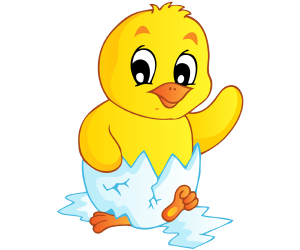 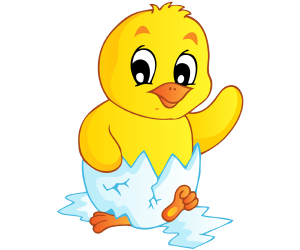 Bursdagsbarn i mars og april: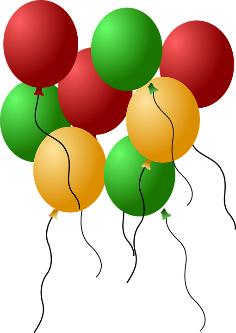 Noreen 19marsAlp 31marsSueda 21aprilTema for perioden: eventyr og påskeMål for perioden: Barna skal få erfaring med fokusordene og få en forståelse for ordenes innhold. Voksenrollen: Begrepene gjentas på forskjellig måte i forskjellige situasjoner. For å sikre læring må et begrep bli brukt 50-60 ganger.Følgende fagområder dekkes: Kommunikasjon, språk og tekst. Kropp, bevegelse og helse. Kunst kultur og kreativitet. Etikk, religion og filosofi. Antall, rom og form. Nærmiljø og samfunn. Natur miljø og teknikk.Hilsen fra oss på RØD avdeling       UKEMANDAGTIRSDAGONSDAGTORSDAGFREDAG9            27.02Skolens vinterferie ukeKl. 10.00: samling Lese/pusle/spillgr.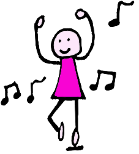                28.02Kl. 9.005 åring som starter på Nylund skole går på besøk. 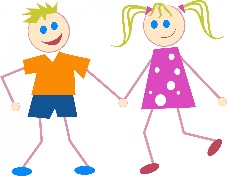 3 og 4 åringene: På tur til Trollskogen               01.039.30: samling. Hele avd. på tur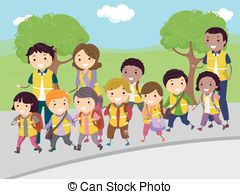                02.03MøtedagBlå avd.9.00-10.00Rød avd. 10.00-11.00Vi passer hverandres barnSelvvalgte aktiviteter                 03.03KL.10.30 -Sansemotorisk aktivitet/minirøris/hinerløype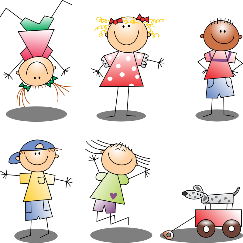 10              06.03KL.10.005 års.gr. innedag(se egen plan) 3 og 4 åringene: Lese/pusle/spillgrupper.               07.03 Kl.9.005 års gr. starter med vanntilvenning i regi av stvg.kommune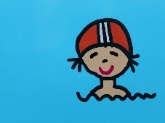 3 og 4 åringene: Lese/pusle/spillgr.              08 .039.30: samling. Hele avd. på tur               9.03MøtedagBlå avd.9.00-10.00Rød avd. 10.00-11.00Vi passer hverandres barnSelvvalgte aktiviteter                10 .03KL.10.30Sansemotorisk aktivitet/minirøris/hinderløype11               13.03KL.10.005 års.gr. innedag(se egen plan) 3 og 4 åringene: Lese/pusle/spillgr.14.03Kl.9.00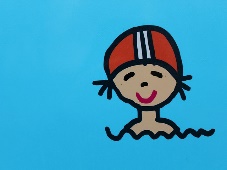 Går på vanntrening3 og 4 åringene: Lese/pusle/spillgr.              15 .03Kl.10.00SamlingHele avd. på tur 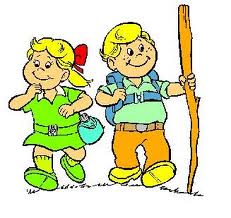 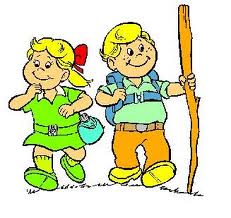                 16.03MøtedagBlå avd.9.00-10.00Rød avd. 10.00-11.00Vi passer hverandres barnSelvvalgte aktiviteter                 17.03 10.30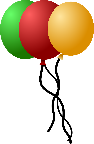 Noreen blir 4 år!Sansemotorisk aktivitet/minirøris/hinderløype12              20.03KL.10.005 års.gr. innedag med påske-aktiviteter 3 og 4 åringene starter på påskeforberedelser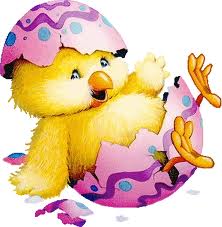                21.03Kl.9.00Går på vanntrening3 og 4 åringenePåskeakt.               22.03Kl.10.00SamlingAvd. på tur               23.03MøtedagBlå avd.9.00-10.00Rød avd. 10.00-11.00Vi passer hverandres barnSelvvalgte aktiviteter                 24.03KL.10.30Sansemotorisk aktivitet/minirøris/hinderløype 13              27.03KL.10.00 påske-forberedelser               28.03Kl.9.00Går på vanntrening3 og 4 åringene: Påskeakt           29.03Påskefrokost-vi inviterer foreldre til å spise frokost med oss fra 7.30-9.30Vi går på tur          30.03MøtedagBlå avd.9.00-10.00Rød avd. 10.00-11.00Vi passer hverandres barn                31.03Alp blir 6 år! VÅRFESTBARNA KAN KLE SEG I NOE GULT, VI HAR FELLES SAML OG SPISER GUL MATUKEMANDAGTIRSDAGONSDAGTORSDAGFREDAG14              03.04påske-forberedelser               04.04påskeforberedelser               05.04Bhg har åpent fra 7.30-12.00               06.04SKJÆRTORS-DAGBHG ER STENGT              07.04LANGFREDAGBHG ER STENGT15            10.042. PÅSKEDAGBHG ER STENGT         11.04PLANLEGGINGSDAGBHG ER STENGT               12.04Samling kl.9.30Hele avd. på tur                13.04MøtedagBlå avd.9.00-10.00Rød avd. 10.00-11.00Vi passer hverandres barnSelvvalgte aktiviteter                 14.04SamlingKL.10.30sansemotorisk lek/minirøris/hinderløype16              17.04KL.10.005 års.gr. innedag(se egen plan) 3 og 4 åringene: Lese/pusle/spillgr.          18.04Kl.10.00Går på vanntrening3 og 4 åringene: Lese/pusle/spillgr.               19.04Kl.10.00Hele avd. på tur             20.04MøtedagBlå avd.9.00-10.00Rød avd. 10.00-11.00Vi passer hverandres barnSelvvalgte aktiviteter              21.04Sueda blir 5 år! KL.10.30sansemotorisk lek/minirøris/hinderløype 17             24.04Kl.10.005 års.gr. innedag(se egen plan) 3 og 4 åringene: Lese/pusle/spillgr.               25.04Kl.10.00. Går på vanntrening3 og 4 åringene: Lese/pusle/spillgr.               26.04Kl.10.00Hele avd. på tur          27.04MøtedagBlå avd.9.00-10.00Rød avd. 10.00-11.00Vi passer hverandres barnSelvvalgte aktiviteter                 28.04KL.10.30sansemotorisk lek/minirøris/hinderløypePeriodens litteratur med formidlingsmetoderPeriodens fokusordPeriodens rim/reglerPeriodens sanger-Geitekillingen som kunne telle til ti-Den lille Larven aldri mett«Det vakreste egget i verden».Substantiv:Geitekolling, kalv, okse, grisebinge, raggetass, planke, skute, purkeEgg, reir, fjør, nebb, høne, hane, kylling, påskehare, påskekylling, hanekam,Verb: løpe, hoppe, telle, speile, raute, jage, brøle, seile-Hoppe sa gåsa…Til byen-Den første lille grisen-regle til geitekillingen( eget hefte)-Nå er våren kommet.-Alle fugler små de er.-Lille måltrost-Haren ut i gresset-En liten kylling i egget lå.(eget hefte)Periodens språkleker/ språklige aktiviteterPeriodens lek / aktivitetPeriodens tur / opplevelsePeriodens formingsaktivitet Spille lottoKims lek: bruke bilder av fokusordeneSamtaler omkring begrepene.Vi utforsker egget.Sansemotorisk lekHinderløypeMini-rørisPåskefrokostGul dagTurerMale, tegne og klippe.Så karse/solsikkefrøPåskepynt